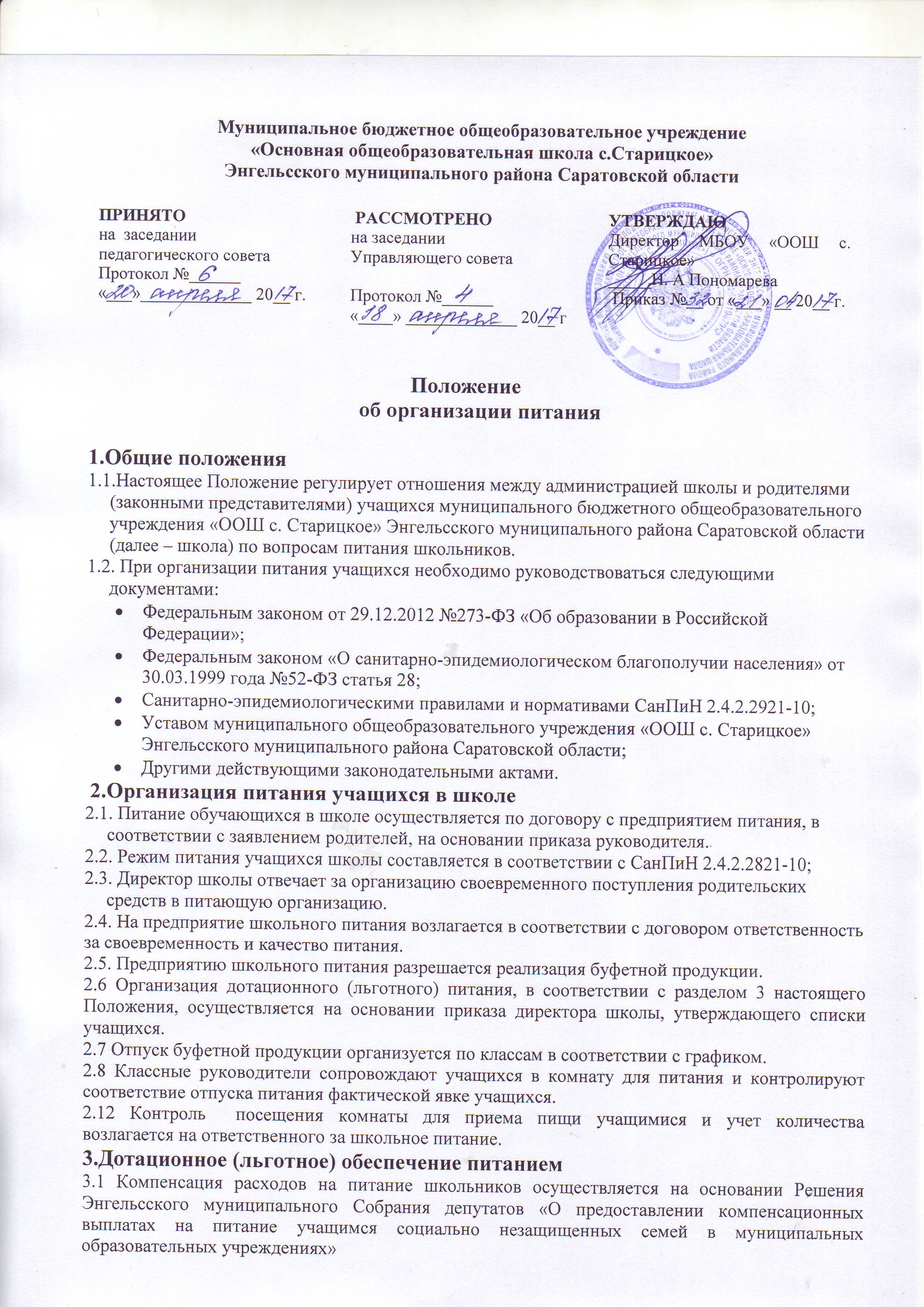 3.2 Категории учащихся школы, имеющие право на первоочередное дотационное питание:дети из малообеспеченных семей, имеющих среднедушевой доход  ниже    установленного Правительством Саратовской области прожиточного минимума социально-демографических групп, к которым относятся члены семьи;дети из многодетных семей (имеющих 3-х и более детей до 18 лет);дети из малообеспеченных семей вынужденных переселенцев, имеющих статус;дети-сироты и дети, оставшиеся без попечения родителей.3.3 В целях социальной поддержки населения и укрепления здоровья учащиеся 1 -9 классов обеспечиваются дотационным питанием после предоставления пакета документов, подтверждающих статус семьи. 3.4 Право на получение дотационного питания возникает у обучающегося со дня подачи заявления со всеми необходимыми документами.3.5 На основании предоставленных документов и заявления родителей (законных представителей) директор издает приказ о предоставлении учащимся дотационного питания.4. Взаимодействие. Контроль4.1.   Во исполнение вышеуказанных пунктов Положение предусматривает взаимодействие  с Управляющим советом школы, медицинскими работниками.4.2.   Положение подлежит обязательному включению в план производственного контроля школы.4.3.   Контроль за надлежащим исполнением данного Положения лежит в пределах компетенции:внутришкольного контроля администрации школы,инспекционного контроля Роспотребнадзора, комитета по образованию и молодежной политике.